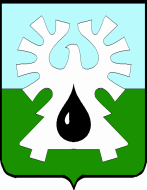 ГОРОДСКОЙ ОКРУГ УРАЙХанты-Мансийского автономного округа - ЮгрыАДМИНИСТРАЦИЯ ГОРОДА УРАЙПОСТАНОВЛЕНИЕот                                                                                                                             № О внесении изменения в Порядок формирования перечня налоговых расходов города Урай На основании пункта 1 статьи 174.3 Бюджетного кодекса Российской Федерации, в соответствии с Федеральным законом Российской Федерации от 04 августа 2023 года №416-ФЗ «О внесении изменений в Бюджетный кодекс Российской Федерации и отдельные законодательные акты Российской Федерации и о признании утратившими силу отдельных положений законодательных актов Российской Федерации»: 1. Внести в Порядок формирования перечня налоговых расходов города Урай, утвержденный постановлением администрации города Урай от 17.01.2020 №44, изменения, изложив Таблицу в новой редакции согласно приложению.2. Опубликовать постановление в газете «Знамя» и разместить на официальном сайте органов местного самоуправления города Урай в информационно-телекоммуникационной сети «Интернет».3. Контроль за выполнением постановления возложить на заместителя главы города Урай С.П.Новосёлову.Глава  города Урай                                                                                               Т.Р. ЗакирзяновПриложение к постановлениюадминистрации города Урайот ___________ №__________Изменения в Порядок формирования перечня налоговых расходов города Урай«ТаблицаПеречень налоговых расходов города Урайна __________________  год».№ п/пНаименование налогаРеквизиты решения Думы города Урай, устанавливающего налоговые расходы (налоговые льготы, освобождения и иные преференции) (с указанием статьи, части, пункта, подпункта, абзаца)Категории плательщиков налогов, для которых предусмотрены налоговые расходы (налоговые льготы, освобождения и иные преференции)Наименование муниципальной программы города Урай, наименования муниципальных правовых актов города Урай, определяющих цели социально-экономической политики города Урай, не относящихся к муниципальным программам города Урай, в целях реализации которых предоставляются налоговые расходы (налоговые льготы, освобождения и иные преференции)Цели предоставления налоговых расходов (налоговые льготы, освобождения и иные преференции)Показатели (индикаторы) достижения целей муниципальных программ города Урай и (или) целей социально-экономической политики города Урай, не относящихся к муниципальным программам города Урай, в связи с предоставлением налоговых расходов (налоговые льготы, освобождения и иные преференции) для плательщиков налоговКуратор налогового расхода12345678